            ҠАРАР                                     №63                                 РЕШЕНИЕ11 февраль 2021 йыл                                                         11 февраля 2021 годаОб утверждении Программы комплексного развития систем коммунальной инфраструктуры сельского поселения  Тляумбетовский   сельсовет муниципального района Кугарчинский район Республики Башкортостан 2021-2030 годыВ соответствии с Федеральным законом №131-ФЗ от 06 октября 2003 года «Об общих принципах местного самоуправления в Российской Федерации», в целях реализации положений Федерального закона от 30 декабря 2004 г. №210-ФЗ «Об основах регулирования тарифов организаций коммунального комплекса», Федерального закона от 23 ноября 2009 г. № 261 – ФЗ «Об энергосбережении и о повышении энергетической эффективности и о внесении изменений в отдельные законодательные акты Российской Федерации», руководствуясь ст. 2 п.1.4, п.1.19 Устава сельского поселения Тляумбетовский сельсовет , Совет сельского поселения,  Р Е Ш И Л:1. Утвердить прилагаемую муниципальную целевую программу «Комплексное развитие систем коммунальной инфраструктуры сельского поселения Тляумбетовский сельсовет Муниципального района Кугарчинский район Республики Башкортостан на 2021-2030 гг.» (далее именуется Программа). 2. Утвердить муниципальным заказчиком Программы администрацию сельского поселения Тляумбетовский сельсовет Муниципального района Кугарчинский район Республики Башкортостан.3. Контроль за исполнением настоящего решения возложить на главу сельского поселения (З.Р.Абдрахимова). 4. Обнародовать настоящее решение на сайте сельского поселения Тляумбетовский	  сельсовет муниципального района Кугарчинский район.Глава сельского поселения                                                З.Р.АбдрахимовПриложение                                                                                                 к решению Совета сельского поселенияТляумбетовский   сельсовет муниципального района Кугарчинский район Республики  Башкортостан                                                                                                                                                                                                      от 01.03.2021г. №64Программакомплексного развития системкоммунальной инфраструктурысельского поселения сельского поселения Тляумбетовский  сельсовет муниципального района Кугарчинский район Республики Башкортостан на 2021-2030 годыПрограммакомплексного развития систем коммунальной инфраструктуры СЕЛЬСКОГО ПОСЕЛЕНИЯ ТЛЯУМБЕТОВСКИЙ   СЕЛЬСОВЕТ 
муниципального района Кугарчинский район Республики Башкортостан на период 2021-2025 гг.I.  ПаспортII.   Введение       Настоящая Программа разработана в соответствии с Федеральным законом от 06.10.2003г. №131-ФЗ «Об общих принципах организации местного самоуправления в Российской Федерации», Федеральным законом от 30.12.2004 г. № 210-ФЗ «Об основах регулирования тарифов организаций коммунального комплекса», Градостроительным кодексом, Постановлением Правительства РФ от 14 июня . № 502 «Об утверждении требований к программам комплексного развития систем коммунальной инфраструктуры поселений, городских округов», Уставом сельского поселения Тляумбетовский  сельсовет муниципального района Кугарчинский район.      Разработка настоящей Программы вызвана необходимостью формирования современной системы ценообразования, обеспечения ресурсосбережения, формирования рыночных механизмов функционирования жилищно-коммунального комплекса и условий для привлечения инвестиций, формирования новых подходов к строительству жилых и социальных объектов, повышения эффективности градостроительных решений, развития конкуренции в сфере предоставления услуг.III.   Цели, задачи, сроки реализации муниципальной программы           Главными целями  разработки Программы комплексного развития  систем коммунальной инфраструктуры сельского поселения Тляумбетовский сельсовет муниципального района Кугарчинский район является:- обеспечение собственников помещений всеми коммунальными услугами нормативного качества;- обеспечение надежной и стабильной поставки коммунальных ресурсов с использованием эффективных технологий и оборудования;- обеспечение доступной стоимости коммунальных услуг нормативного качества.    Основными задачами  Программы  комплексного развития  систем коммунальной инфраструктуры сельского поселения Тляумбетовский  сельсовет муниципального района Кугарчинский район является:- комплексное развитие систем коммунальной инфраструктуры, повышение надежности и качества предоставления услуг;- совершенствование финансово-экономических, договорных отношений в коммунальном комплексе, обеспечение доступности для населения стоимости коммунальных услуг;- совершенствование механизмов развития энергосбережения и повышения энергоэффективности коммунальной инфраструктуры.      Реализация программы планируется на 2021-2025 годы.IV.  Характеристика сельского поселения  Тляумбетовский  сельсовет муниципального района Кугарчинский район.                   Сельское поселение Тляумбетовский   сельсовет находится на северо-востоке территории муниципального района Кугарчинский район, расположенного в юго-западной части Республики Башкортостан.                              д. Таваканово  – административный центр сельского поселения Тляумбетовский сельсовет.              В состав сельского поселения Тляумбетовский  сельсовет входят  семь населенных пунктов: д. Азнагулово , д. Бекечево , д. Даут - Каюпово. д. Тляумбетово,д. Таваканово , х. Черниговский,х. Прогресс  Поселение занимает территорию площадью 16802,7 га, на которой проживает  1963 человек  (по состоянию на 02.03.2021г.)  и количеством дворов –610 шт. в том числе:Таблица 1.       Климат территории, расположенной в лесостепной зоне отрогов Южного Урала, континентальный, c устойчивой холодной зимой, жарким летом и неустойчивым режимом погоды весной и осенью. Климат засушливый и теплый, в горной части температурный фон в летний сезон понижен, в результате стока холодного воздуха температурные инверсии более часты. Увлажнение в среднем достаточное, однако, возможны и засушливые периоды. Среднегодовая температура 3,1оС, среднемесячные температуры января -14,8оС, июля  +19,8оС; абсолютная минимальная температура воздуха -45оС, максимальная +41оС. Территория расположена в пределах Предуральской степи с типичным лесостепным ландшафтом.  В целом территория характеризуется сильной расчлененностью рельефа и сложностью его форм. Здесь встречаются равнинные, полугорные и горные типы рельефа с преобладанием полугорных и горных. В стратиграфическом отношении  породы осадочного чехла территории представлены отложениями палеозоя, мезозоя и кайнозоя.  На территории сельсовета протекают  реки : Накас ,Куньяп, Боз –елга, Зирикля  с многочисленными впадающими в них ручьями, образующими разветвленную гидрографическую сеть. Холмистый рельеф, гидрографическая сеть и слабая водопроницаемость суглинистых почв, подстилаемых плотными коренными породами, обуславливают быстрый поверхностный сток осадков, что, в свою очередь, является причиной почти полного отсутствия заболачивания почв. Большую часть земель составляют пашни и пастбища. Пашни подвержены водно-ветровой эрозии. Животный мир представлен степными и лесостепными видами. Комплексная оценка территории включает экологическую оценку территории района проектирования и планировочные ограничения природного и техногенного характера. На территории сельского поселения Тляумбетовский  сельсовет муниципального района Кугарчинский район Республики Башкортостан производственные предприятия представлены  ООО « Тавакан»           Общая площадь жилого фонда  сельского  поселения Тляумбетовский   сельсовет составляет  - 32.8        Приоритетным направлением на данный момент является развитие  личных подсобных хозяйств – животноводство и растениеводство.        Источником водоснабжения населенных пунктов сельского поселения Тляумбетовский    сельсовет муниципального района Кугарчинкий район Республики Башкортостан являются подземные воды из скважины: д. Бекечево, Азнагулово,Таваканово,Даут-Каюпово. Качество холодной воды, подаваемой потребителю, соответствует требованиям ГОСТ Р 51232-98 «Вода питьевая. Общие требования к организации и методам контроля качества» и СанПиН 2.1.4.1074-01 «Питьевая вода. Гигиенические требования к качеству воды централизованных систем питьевого водоснабжения. Контроль качества». Система электроснабжения сельского поселения Тляумбетовский   сельсовет муниципального района Кугарчинский район Республики Башкортостан осуществляется от подстанции д. Бекечево . Распределение и транзит мощности в населенные пункты сельского поселения, а также соседние муниципальные образования осуществляется в основном по воздушным линиям электропередачи 10 кВ. Основными задачами в области развития электрических сетей в сельской местности являются обеспечение надежного, безопасного и эффективного электроснабжения сельских потребителей при снижении электроемкости производства продукции и создание комфортных социально-бытовых условий жизни сельского населения. Подпрограмма предусматривает мероприятия по обеспечению бесперебойного снабжения электроэнергией сельского населения и других потребителей, расположенных в сельской местности, включая крестьянские (фермерские) хозяйства. Реализация мероприятий Подпрограммы позволит повысить надежность и эффективность электроснабжения сельского населения.По территории походит газопровод высокого давления первой категории в 0,32 МПа, с условными диаметрами 110, 100, . 1.1.  Демографическая ситуация.    Принимаемые в последние годы меры на федеральном, региональном, районном уровнях позволили несколько увеличить рождаемость и снизить смертность, однако для закрепления позитивных тенденций необходимо определение стратегических ориентиров дальнейшего развития на перспективу с обеспечением устойчивого роста экономики, денежных доходов населения, качества услуг населению, улучшения экологии, как основополагающих факторов повышения качества жизни и предотвращения депопуляции населения.   Выявление позитивных и негативных факторов социально-экономического развития поселения позволило определить проблемы в развитии территории, на решение которых должны быть направлены усилия органов власти и хозяйствующих субъектов на период до 2023 года.Основные характеристики демографической ситуации в сельсовете:высокий уровень смертности, при недостаточном уровне рождаемости;малый миграционный приток;тенденция к увеличению доли населения пенсионного возраста;не стабильность демографических показателей, затрудняющая прогнозирование изменения численности населения на расчетный срок. 1.2.   Территориальное планирование       В настоящее время действующими нормативно-правовыми актами по градостроительной деятельности на территории сельского поселения  Тляумбетовский  сельсовет является Генеральный план сельского поселения Тляумбетовский   сельсовет муниципального района Кугарчинский район Республики Башкортостан. Разработан генеральный план в 2013 году.         Основными задачами генерального плана являются:1) выявление проблем градостроительного развития территории, обеспечение решения на основе анализа параметров сложившейся среды, существующих ресурсов жизнеобеспечения, а также принятых градостроительных решений;2) определение основных направлений и параметров пространственного развития муниципального образования, обеспечивающих создание инструмента управления развитием территории на основе баланса интересов федеральных, региональных и местных органов власти.        Генеральный план устанавливает:1) функциональное зонирование территории поселения;2) характер развития поселения с определением социально-культурных общественно-деловых центров;3) направления развития различных типов жилищного строительства;4) характер развития сети транспортных и инженерных узлов и коммуникации социальной и производственной инфраструктур;5) характер развития средозащитной и реакреационной инфраструктуры.    Этапы реализации генерального плана, их сроки определяются органом местного самоуправления сельского поселения исходя из складывающейся социально-экономической обстановки поселения, финансовых возможностей местного бюджета, сроков и этапов реализации соответствующих федеральных и региональных целевых программ в части, затрагивающей территорию  поселения по годам.1.3. Показатели сферы коммунального хозяйства сельского поселения.1.3.1.  Анализ текущего состояния систем теплоснабженияЦентрализованное теплоснабжение в сельском поселении отсутствует. 1.3.2.  Анализ текущего состояния систем электроснабженияНа территории  сельского поселения располагается 18 трансформаторных пунктов, в д. Азнагулово-2, , в д.Бекечево   – 3,                      д. Даут - Каюпово – 1, д.Таваканово- 5, д. Тляумбетово – 5,х. Прогресс- 1 ,х. Черниговский -1.           Общая протяженность освещенных улиц составляет –  км.Приборами учета электрической энергии обеспечены практически все потребители. Одной из проблем объективного и эффективного учета электрической энергии является эксплуатация устаревших приборов учета с высокой степенью погрешности. Это условие существенно затрудняет внедрение автоматизированной системы коммерческого учета электроэнергии, которая в настоящее время функционирует только по «верхнему уровню» на питающих центрах.1.3.3.  Анализ текущего состояния  систем  водоснабженияИсточником водоснабжения населенных пунктов сельского поселения Тляумбетовский    сельсовет муниципального района Кугарчинский район Республики Башкортостан являются подземные воды из скважины:                                д. Таваканово ,Азнагулово,Бекечево,Даут-Каюпово.В целом водоснабжение в сельском поселении  в удовлетворительном состоянии. На сегодняшний день  реконструкция водопроводных сетей не требуется.Главной целью должно стать обеспечение населения сельского поселения питьевой водой нормативного качества и в достаточном количестве, улучшение на этой основе состояния здоровья населения. Поэтому необходимо установить на всех водозаборах водоочистные сооружения с использованием современных методов очистки воды.1.3.4.  Анализ текущего состояния  системы водоотведенияНа сегодняшний день система централизованного водоотведения и последующая очистка в сельском поселении отсутствует. Из-за отсутствия централизованной канализационной системы стоки накапливаются в выгребных ямах, расположенные, как правило, на приусадебных участках, с последующим вывозом ассенизационными машинами.1.3.5.  Анализ текущего состояния  систем газоснабженияСнабжение природным газом потребителей в сельском поселении осуществляет ООО «Газпром межрегионгаз Уфа». Природным газом  пользуется все население сельского поселения. Количество индивидуальных домовладений, газифицированных природным газом составляет  584, что составляет уровень газификации  100%;  Источниками газопотребления являются население, бюджетные учреждения, сельскохозяйственные организации.Протяженность существующего подземного газопровода составляет 29.2 км.Основной объем газа, поступающий на жизнеобеспечение жилого фонда распределяется на эксплуатацию бытовых газовых приборов (газовые плиты, газовые водогрейные колонки, систему отопления).В системе газоснабжения  сельского поселения, можно выделить следующие основные задачи:подключение к газораспределительной системе  объектов нового строительства;обеспечение надежности газоснабжения потребителей;своевременная перекладка газовых сетей и замена оборудования;повышение уровня обеспеченности приборным учетом потребителей в жилищном фонде.Мероприятия по газификации предусматривают повышение уровня обеспеченности приборным учетом потребителей в жилищном фонде. Оказать содействие в подключении домовладений  к газораспределительным сетям.1.3.6. Анализ текущего состояния сферы сбора твердых бытовых отходов  На основании ФЗ от 06.10.2003 г.№131 «Об общих принципах организации местного самоуправления в РФ» организация утилизации и переработки бытовых и промышленных отходов относится к полномочиям органов местного самоуправления муниципальных образований. Однако, учитывая сложившуюся ситуацию, специфику и низкую экономическую привлекательность данной отрасли для частных инвестиций, муниципальные образования не в состоянии самостоятельно выполнить данную функцию. В связи с этим требуется необходимость решения данной проблемы на региональном уровне. В населенных пунктах сельского поселения имеются специально отведенные несанкционированные площадки для сбора бытовых отходов, но отсутствует специальная техника для их размещения и утилизации. В целях обеспечения надлежащего санитарного и экологического состояния сельского поселения  Тляумбетовский   сельсовет предотвращения вредного воздействия отходов производства и потребления на здоровье жителей и окружающую природную среду в сельском поселении требуется строительство свалок соответствующих требованиям.V. Комплексное развитие системы коммунальной инфраструктурыВодоснабжение.       Основными целями разработки мероприятий  по водоснабжению и водоотведению Программы комплексного развития систем коммунальной инфраструктуры сельского поселения  на период 2021-2025 г.г. являются:- Обеспечение населения качественной питьевой водой  в количестве, соответствующем нормам водопотребления, с качеством соответствующим СанПин по доступным ценам в интересах удовлетворения жизненных потребностей и охраны здоровья населения. - Рациональное использование водных ресурсов.- Защита природной воды от попадания в нее загрязняющих веществ. Выполнение данных мероприятий позволит гарантировать устойчивую надежную работу объектов систем водоснабжения, получать качественную питьевую воду в количестве, необходимом для обеспечения жителей и предприятий сельского поселения Тляумбетовский  сельсовет.В результате анализа сложившейся ситуации с водоснабжением Тляумбетовский   сельсовет необходимо отразить следующие факты, влияющие на развитие системы водоснабжения:1) Необходимо произвести техническую инвентаризацию не проинвентаризованных существующих сетей водоснабжения и оформление свидетельства о государственной регистрации права на существующие сети и источники водоснабжения.2) Необходимо произвести капитальный ремонт сетей водоснабжения в связи со значительными потерями в сети. Исходя из нехватки воды в летнее время, а также потерями в давлении в сетях водоснабжения необходимо вести реконструкцию и строительство новых сетей.3) Установка приборов учета подаваемой воды.4) Необходима разведка недр с целью водоносных слоев для разведки новых источников поверхностного водоснабжения в целью их дальнейшего каптажирования и использования в хозяйственно- бытовом водоснабжении сельского поселения.В целях обеспечения санитарного благополучия питьевой воды предусматривается санитарная охрана источника водоснабжения (месторождения подземных вод) и проектируемых водопроводных сооружений в соответствии с СанПиН 2.1.4.1110-02.Ожидаемые результаты      Затраты на реализацию программы развития водоснабжения  определены как затраты на проведение всех видов ремонтов, осуществляемых на объектах коммунальной инфраструктуры и на внедрение комплекса энергосберегающих мероприятий.              Основными источниками финансирования является бюджет сельского поселения. Также предусматривается участие республиканского и районного бюджетов до 30% от затрат и средств инвесторов на реализацию мероприятий.       Реализация мероприятий по повышению эффективности предоставления услуг в сфере водоснабжения позволит достичь следующих результатов:1.Социальные результаты – обеспечение надежности системы водоснабжения, улучшение качества питьевой воды, повышение комфортности проживания.2.Технологические результаты – снижение потерь воды, снижение количества технологических отказов.Электроснабжение.          В сфере электроснабжения территорию поселения обслуживает  Кугарчинский   РЭС ПО БЭС ООО «Башкиэнерго».          Имеющаяся система электроснабжения обеспечивает существующие и перспективные потребности поселения. Реконструкция и капитальный ремонт сетей и оборудования ведется в плановом режиме в соответствии с программой модернизации, имеющейся в энергоснабжающей организации.Мероприятиями по развитию системы электроснабжения СП Тляумбетовский   сельсовет станут: - оснащение потребителей бюджетной сферы и коммунального хозяйства электронными приборами учета расхода электроэнергии;- внедрение современного электроосветительного оборудования, обеспечивающего экономию электрической энергии. Газоснабжение Подача газа в населенные пункты будут осуществляться по существующим газопроводам высокого давления 6-12 кгс/см2 (0,6-1,2 МПа) с последующим понижением давления в ГРП с двумя выходами – среднего и низкого давлений.Основными потребителями газа являются:- котельные общественных и административно-бытовых зданий, предприятий бытового обслуживания населения, подключение которых предусмотрено к газопроводу среднего давления P < 0,3 МПа- жилые дома, отопление которых предусмотрено от газовых котлов типа АОГВ, установленных в каждом доме. Газоснабжение жилых домов осуществляется сетевым газом низкого давления P < 0,003 МПа. Проектом предусматривается стопроцентное обеспечение населения природным газом.            Система утилизации (захоронения) ТБООдним из приоритетных направлений природоохранной политики является обеспечение защиты окружающей среды от опасного воздействия отходов, образующихся в процессе производственной деятельности предприятий (организаций), и твердых бытовых отходов (ТБО) от населения. Основными положениями организации системы санитарной очистки являются:   - сбор, транспортировка, обезвреживание и утилизация всех видов отходов;   - организация сбора и удаление вторичного сырья;   - сбор, удаление и обезвреживание специфических отходов;   - уборка территорий от мусора, смета, снега, мытье усовершенствованных покрытий. Сбор и удаление ТБО в Сельском поселении предусматривается РЭО ЭкоСити в сроки, предусмотренные санитарными правилами и правилами уборки населенных мест.Отходы, образующиеся при строительстве, ремонте, реконструкции жилых и общественных зданий, объектов культурно-бытового назначения, а также административно-бытовых промпредприятий, вывозят автотранспортом строительных организаций на специально выделенные участки. Некоторые виды строительных отходов можно использовать для засыпки оврагов в качестве инертного материала.VI.  Целевые показатели развития коммунальной инфраструктуры6.1.  Система водоснабженияОсновными целевыми индикаторами реализации мероприятий программы комплексного развития системы водоснабжения потребителей поселения являются:1. Реконструкция ветхих водопроводных сетей и сооружений;2. Обеспечение централизованной системой водоснабжения существующих районов жилой застройки;3. Обеспечение централизованной системой водоснабжения районов новой жилой застройки поселения.4. Устройство для нужд пожаротушения подъездов с твердым покрытием для возможности забора воды пожарными машинами непосредственно из водоемов и установка гидрантов для целей пожаротушения;6.2.  Система газоснабженияОсновными целевыми индикаторами реализации мероприятий программы комплексного развития системы водоснабжения потребителей поселения являются:1. Прокладка сетей низкого давления потребителям по территории новой застройки сельского поселения Тляумбетовский   сельсовет.2. Мониторинг и реконструкция существующих газопроводов на территории поселения 6.3.  Система сбора и вывоза твердых бытовых отходовОсновными целевыми индикаторами реализации мероприятий программы комплексного развития  системы сбора и вывоза твердых бытовых отходов потребителей поселения, являются:1. Рекультивация территории, на которой ранее располагалась несанкционированная свалки сельского поселения;2. Организация в поселении раздельного сбора мусора (перспектива).6.4.  Система электроснабженияОсновными целевыми индикаторами реализации мероприятий программы комплексного развития системы электроснабжения  потребителей поселения являются:1.  Реконструкция существующего наружного освещения улиц и проездов;2. Внедрение современного электроосветительного оборудования, обеспечивающего экономию электрической энергии ;3. Принятие мер по повышению надежности электроснабжения тех объектов, для которых перерыв в электроснабжении грозит серьезными последствиями;VII.  Механизм реализации  программы и контроль за ходом ее выполненияРеализация Программы осуществляется Администрацией сельского поселения Тляумбетовский   сельсовет. Для решения задач программы предполагается использовать средства республиканского бюджета, в т.ч. выделяемые на целевые программы муниципальный район Кугарчинский район, средства районного бюджета и бюджета сельского поселения, собственные средства предприятий коммунального комплекса. 	В рамках реализации данной программы в соответствии со стратегическими приоритетами развития сельского поселения  Тляумбетовский  сельсовет, основными направлениями сохранения и развития коммунальной инфраструктуры будет осуществляться мониторинг проведенных мероприятий и на основе этого осуществляется корректировка мероприятий Программы.Исполнителями программы являются администрация сельского поселения  Тляумбетовский  сельсовет  и организации коммунального комплекса.Контроль за реализацией Программы осуществляет по итогам каждого года сектор ЖКХ администрации муниципального района Кугарчинский район и  администрация сельского поселения Тляумбетовский   сельсовет муниципального района  Кугарчинский район. Изменения в программе и сроки ее реализации, а также объемы финансирования из местного бюджета могут быть пересмотрены Администрацией поселения по ее инициативе или по предложению организаций коммунального комплекса в части изменения сроков реализации и мероприятий программы.VIII. Ресурсное обеспечение программыФинансирование мероприятий Программы осуществляется за счет средств сельского поселения Тляумбетовский  сельсовет муниципального района Кугарчинский район с привлечением средств республиканского бюджета, районного бюджета, других источников финансирования. Объемы финансирования Программы на 2016-2020 годы носят прогнозный характер и подлежат ежегодному уточнению в установленном порядке после принятия бюджетов на очередной финансовый год.IX.  Оценка эффективности реализации программыОсновными результатами реализации мероприятий в сфере ЖКХ  являются:- модернизация и обновление коммунальной инфраструктуры поселения; - снижение  эксплуатационных затрат предприятий ЖКХ; - улучшение качественных показателей  воды;- устранение причин возникновения аварийных ситуаций, угрожающих жизнедеятельности человека;        Наиболее важными конечными результатами реализации программы являются:- снижение уровня износа объектов коммунальной инфраструктуры;- снижение количества потерь воды;-  повышение качества предоставляемых услуг коммунального комплекса;- обеспечение надлежащего сбора и утилизации твердых бытовых отходов;- улучшение санитарного состояния территорий поселения;- улучшение экологического состояния  окружающей среды.    Башҡортостан РеспубликАһыКүгәрСен районымуниципаль районыныңТЕЛәүЕМБәТ АУЫЛ  советыауыл Биләмәһе СОВЕТЫ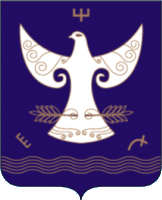  РЕСПУБЛИКА БАШКОРТОСТАНСОВЕТсельского поселенияТЛЯУМБЕТОВСКИЙ сельсоветмуниципального районаКугарчинский район453334, Күгәрсен районы,Тәүәкән ауылы,Сәнкем урамы,4Тел. 2-37-99, факс  2-37-56E-mail:  adm.ishakova@mail.ru453334, Кугарчинский районд. Тавакановоул. Сэнкем, 4Тел. 2-37-99, факс  2-37-56          E-mail:  adm.ishakova@mail.ruНаименование программы- Программа комплексного развития систем коммунальной инфраструктуры сельского поселения Тляумбетовский    сельсовет муниципального района Кугарчинский район  на 2021 – 2025 г.г.»;Основание для разработки Программы- Федеральная целевая программа «Комплексная программа модернизации и реформирования ЖКХ на 2016-2025 годы.»- Федеральный закон от 6 октября 2003г. № 131-ФЗ «Об общих принципах организации местного самоуправления в Российской Федерации»; - Федеральный закон от 30 декабря . № 210-ФЗ «Об основах регулирования тарифов организаций коммунального комплекса»;-  Генеральный план развития муниципального образования;- Постановление Правительства РФ от 14 июня . № 502 «Об утверждении требований к программам комплексного развития систем коммунальной инфраструктуры поселений, городских округов»;- Федеральный закон от 30 декабря . № 289-ФЗ «О внесении изменений в Градостроительный кодекс Российской Федерации и отдельные законодательные акты Российской Федерации» Заказчик Программы-  Администрация сельского поселения  Тляумбетовский    сельсоветРазработчик Программы - Администрация сельского поселения Тляумбетовский  сельсовет муниципального района Кугарчинский районИсполнители Программы- Администрация сельского поселения Тляумбетовский сельсовет муниципального района Кугарчинский районЦели Программы - комплексное решение проблемы перехода к устойчивому функционированию и развитию коммунальной сферы;- улучшение качества коммунальных услуг с одновременным снижением нерациональных затрат при соответствии требованиям экологических стандартов;- обеспечение коммунальными ресурсами новых потребителей в соответствии с потребностями жилищного строительства;- повышение надежности и эффективности функционирования коммунальных систем жизнеобеспечения населения;- повышение уровня благоустройства и улучшение экологической обстановки.Задачи Программы - Комплексное развитие систем коммунальной инфраструктуры, повышение надежности и качества предоставляемых услуг;- Совершенствование финансово-экономических, договорных отношений в жилищно-коммунальном комплексе, обеспечение доступности для населения стоимости жилищно-коммунальных  услуг;- Программное управление энерго- и  ресурсосбережением и повышением энергоэффективности коммунальной инфраструктуры;- Обеспечение более комфортных условий проживания населения сельского поселения.-   Снижение потребления энергетических ресурсов.-  Снижение потерь при поставке ресурсов потребителям.-  Улучшение экологической обстановки в сельском поселении.- Повышение уровня газификации населённых пунктов сельского поселения Тляумбетовский  сельсовет муниципального района Кугарчинский районЦелевые показатели программы-снижение количества потерь воды;- повышение качества предоставляемых услуг жилищно-коммунального комплекса;-улучшение санитарного состояния территории сельского поселения  Тляумбетовский сельсовет;  -улучшение экологического состояния окружающей среды;Срок реализации Программы2021 – 2025 годыИсточники финансирования Программы- средства республиканского бюджета;- средства районного бюджета;- средства бюджета сельского поселения.Бюджетные ассигнования, предусмотренные в плановом периоде 2021-2025 годов, будут уточнены при формировании проектов бюджета поселения с учетом  изменения ассигнований районного бюджета.Прогноз ожидаемых социально-экономических результатов реализации Программы 1. В сфере водоснабжения:- капитальный ремонт и строительство новых артезианских скважин;-  капитальный ремонт и строительство новых водопроводных сетей;- соответствие параметров качества питьевой воды установленным нормативам СанПин; - благоустройство санитарной зоны скважин и ремонт ограждений;- мероприятия по уменьшению водопотребления (установка приборов учета);- устройство для нужд пожаротушения подъездов с твердым покрытием для возможности  забора воды пожарными машинами непосредственно из водоемов;- внедрение прогрессивных технологий и оборудования. 2. В сфере газификации:- завершение газификации домовладений не подключенных к газораспределительным сетям;-  мероприятия по уменьшению газопотребления (установка приборов учета);3. В сфере электроснабжения:- оснащение приборами учета;- внедрение современного электроосветительного оборудования, обеспечивающего экономию электрической энергии.4. Организация сбора и вывоза ТБО: - обеспечение надлежащего сбора  и транспортировки ТБО; - улучшение санитарного состояния территорий сельского поселения;- стабилизация  и последующее уменьшение образования бытовых отходов;- улучшение экологического состояния сельского поселения.      Контроль за исполнением ПрограммыКонтроль за ходом реализации мероприятий Программы возлагается на сектор ЖКХ администрации муниципального района Кугарчинский район и  администрацию сельского поселения  Тляумбетовский  сельсовет муниципального района Кугарчинский район. Перечень  сельских  населенных  пунктовКоличество  хозяйствЧисленность  постоянного  населения, человекЧисленность  постоянного  населения, человекЧисленность  постоянного  населения, человекПеречень  сельских  населенных  пунктовКоличество  хозяйствВсегов  том, числев  том, числеПеречень  сельских  населенных  пунктовКоличество  хозяйствВсегоЗарегистрировано  по  месту  жительстваПроживающих  1  год  и  более  и не  зарегистрированных  по  месту  жительствад.Азнагулово58221221д. Бекечево87342342д. Даут - Каюпово 48175175д. Таваканово209657     657д. Тляумбетово135470470х. Прогресс262525х. Черниговский207373ВСЕГО58419631963№п/пНаименование показателя2018 г.2019 г. 2020 г.1Численность населения поселения , чел 1935193819632Число родившихся, человек1815193Число умерших ,человек2218364Естественный прирост/+/,убыль/-/, человек -4-3-17